INGYENES JOGSEGÉLY NYÚJTÁSA IRÁNTI KÉRELEM A helyi önkormányzati egység elnevezése amelyben a kérelem benyújtásra kerül: _ZOMBOR VÁROS Ikt. szám: ________________________________________________________________ A KÉRELMET BENYÚJTÓ SZEMÉLY/KÉRELMEZŐNév és vezetéknév: ________________________________________________________________Cím (a személyazonossági igazolványban illetve a bejelentett lakcím):_____________________________________________________________________________ Település, utca és házszámÁllampolgárság: ________________________________________________________________ A kérelmező foglalkozása: _____________________________________________________________ A kérelmező telefonszáma (amennyiben van): ______________________________________________ A kérelmező e-mail címe (amennyiben van): ___________________________________________AZ INGYENES JOGSEGÉLY NYÚJTÁSA IRÁNTI KÉRELEM TÁRGYÁT KÉPEZŐ PROBLÉMA LEÍRÁSA _________________________________________________________________________________________________________________________________________________________________________________________________________________________________________________________________________________________________________________________ A JOGI KÉPVISELŐ ADATAI Név és vezetéknév: ________________________________________________________________Cím (a személyazonossági igazolványban illetve a bejelentett lakcím):_____________________________________________________________________________ Település, utca és házszámAz iroda székhelyének címe: _____________________________________________________________________________ Utca és házszámTelefonszám: ________________________________________________________________ E-mail cím (amennyiben van): ___________________________________________A FELHATALMAZOTT ADATAINév és vezetéknév: ________________________________________________________________Cím (a személyazonossági igazolványban illetve a bejelentett lakcím):_____________________________________________________________________________ Település, utca és házszámAz iroda székhelyének címe: _____________________________________________________________________________ Utca és házszámTelefonszám:________________________________________________________________ E-mail cím (amennyiben van):  ___________________________________________1.5. A KÉRELMET BENYÚJTÓ SZEMÉLY ADATAI AKIT A KÉRELMEZŐ MEGHATÁROZOTT (AMENNYIBEN VAN) Név és vezetéknév: ________________________________________________________________Cím (a személyazonossági igazolványban illetve a bejelentett lakcím):_____________________________________________________________________________ Település, utca és házszámTelefonszám:________________________________________________________________ E-mail cím (amennyiben van):  ___________________________________________									A KÉRELMET BENYÚJTÓ SZEMÉLY									________________________A FELTÉTELEKNEK VALÓ ELÉGTÉTELT IGAZOLÓ ADATOK II.1. Első rész- a kérelmező tölti ki aki a pénzbeli szociális segély felhasználója, a szociális védelmet szabályzó törvénnyel összhangban illetve a kérelmező aki a gyermekpótlékra jogosult a gyemekes családok pénzügyi támogatását szabályzó törvénnyel összhamgban– (Az ingeyenes jogsgélyt szabályzó törvény 4. szakasz,  1. bekezdés ,2. pont)A Szociális Védelmi Központ okmányszáma amellyel jóváhagyja a pézbeli szociális segélyt ______________________________________________________________________________ A helyi önkormányzati egység szervének okmányszáma amellyel jóváhagyja a gyermekpótlékra való jogosultságot ______________________________________________________________________________Más bizonylat a feltételeknek való megfelelésről:____________________________________________________________________________________________________________________________________________________________II. Második rész- Azon kérelmező tölti ki akinek nincsenek meg a feltételei, hogy a pénzbeli szociális segély illetve a gyermekpótlék felhasználója legyen, de saját jövedelméből a jogi segély díjának fizetése miatt a tárgyat képező meghatározott jogi ügyben eleget tenne a feltételeknek, hogy a szociális pénzbeli segély illetve a gyermekpótlék felhasználója legyen. (Az ingeyenes jogsgélyt szabályzó törvény 4. szakasz,  1. bekezdés ,2. pont)II.1.1. Adatok a bevételekről*A kérelmező tölti kiA kérelem benyújtását megelőző hónapra vonatkozó havi bevételről szóló adatok:  A kérelmező havi bevétele______________________________________________________________________________A jövedelem eredete (fajtája)______________________________________________________________________________A munkaadó elnevezése és székhelye_______________________________________________________________________________*A kérelmező családtagja illetve a közös háztartás tagja tölti ki A kérelem benyújtását megelőző hónapra vonatkozó havi bevételről szóló adatokat értelmezzük ez alatt  A kérelmező családtagjai illetve a közös háztartás tagjaiII.1.2.A családtagok illetve közös háztartás tagjainak jövedelméről szóló adatok:  Havi jövedelem______________________________________________________________________________A jövedelem eredete (fajtája)______________________________________________________________________________A munkaadó elnevezése és székhelye_______________________________________________________________________________II.1.3. A kérelmező, annak családtagjai illetve a vele közös háztartásban élő tagok által birtokolt ingatlanok *A kérelmező tölti ki*A kérelmező családtagja illetve a közös háztartás tagja tölti ki II.1.4. Adatok a birtokolt járművekről *A kérelmező tölti kiII.1.5. Más birtok adatai*A kérelmező tölti kiHarmadik rész*Azon kérelmezp tölti ki aki egy meghatározott személycsoport része (Az ingeyenes jogsgélyt szabályzó törvény 4. szakasza, 3. bekezdés)A KÉRELMET BENYÚJTÓ SZEMÉLY/KÉRELMEZŐ___________________________________________A kérelmező: (bekarikázni)1) gyermek akinek a törvényre alapozott jogáról, kötelezettségéről vagy érdekéről bíróság eljárás során, más állami szerv illetve nyilvános állami szerv előtt döntenek ;2) olyan személy aki biztonsági intézkedési pszihiátriai kezelés/gyógyítás, egészségyügyi intézményben való elhelyezés/gyógyítás  részese illetve óvintézkedés célját képező kötelező pszihiátriai kezelés alanya;3) olyan személy akivel szemben teljes illetve részleges cselekvőképtelenség megvonására illetve visszaítélésére vonatkozó eljárás folyik;4) olyan személy aki családi erőszak elleni jogi védelemre jogosult;5) olyan személy aki jogi védelemre jogosult kínzás, embertelen iletve megalázó cselekvés és büntetés  illetve emberkereskedelemmel szemben;6) olyan személy aki menedéki jogot kérelmez a Szerb Köztársaságban;7) menekült személy,szubszidiárius védelem alatt álló illetve az államon belül lakóhelyüket elhagyni kényszerült személy;8) fogyatékos személy;9) a szociális védelmi rendszer részét képező elhelyezési szolgáltatás által védelem alatt alló gyermek  ;10) gyermek vagy fiatal személy akinek lejárt a jogosultsága szociális elheleyezési szolgátatásra de még nem töltötte be 26. életévét;11) felnőtt illetve idős személy aki saját akaratán kívül szociális védelmi intézményben lett elhelyezve;12) olyan személy aki jogosult születési helyének és idejének meghatározására a peren kívüli eljárást szabályzó törvény alapján;13) olyan személy aki kényszeres kiköltöztetés és átköltöztetés érintettje a lakhatást szabályzó törvénnyel összhangban. NYILATKOZATJogi és anyagi felelősségem tudatában nyilatkozom, hogy anyagi helyzetem miatt nem áll lehetőségemben a jogi segélyre vonatkozó kiadásokat megtéríteni análkül, hogy ez ne jelentene kárt  saját, családtagjaim illetve a közös háztartás tagjainak eltartására és, hogy a kérelemben feltüntetett adatok hitelesek, pontosak és hiánytalanok.  Tudatában vagyok annak, hogy a Szerb Köztársaság jogosult arra, hogy a jogi segély gyanánt kifizetett összeget visszakérelmezze amennyiben: 1) az ügyvédek által nyújott szolgáltatás, a közjegyzői okmány összeállítása illetve közvetítés a per megoldásában nem hiteles és hamis adatok alapján lett jóváhagyva;2) nem jelentem be a helyet változását, amely az ingyenes jogsegélyről, a közjegyzői okmány összeállításáról illetve a perben való közvetítésről szóló határozat megszüntetéséhez vezethet ( 35. szakasz 1.bekezdés);3) ha a törvény végrehajtásának felügyelete során (53.szakasz) bebizonyosodott, hogy visszélés történt a felhasználó jogaival  az ingyenes jogsegélyre, a közjegyzői okmány összeállítására illetve a perben való közvetítésre;4) ha a szociális pénzbeli segélyre illetve gyermekpótlékra való jogosultság megszünt olyan eljárás eredményeként amelyben az ügyvédek ingyenes jogsegélyt nyújtottak. Beleegyezésemet adom, hogy az illetékes szerv leellenőrizze a birtokaimról illetve jövedelmemről/bevételeimről feltüntetett adatokat hivatali kötelességként.									A kérelmező személy									_________________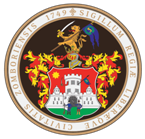 NÉV ÉS VEZETÉKNÉVA KÉRELMEZŐVEL VALÓ VISZONYLAKCÍM1.2.3.4.A tulajdonos neve és vezetékneveIngatlanfajtaCímTerületAz ingatlan lakóhelyként szolgálAz ingatlan üzleti tevékenység végzésére szolgál amely a kérelmező és/vagy annak családtagja illetve a közös háztartás tagjának  eltatrását biztosítja   1.2.3.4.A tulajdonos neve és vezetékneveIngatlanfajtaCímTerületAz ingatlan lakóhelyként szolgálAz ingatlan üzleti tevékenység végzésére szolgál amely a kérelmező és/vagy annak családtagja illetve a közös háztartás tagjának  eltatrását biztosítja   1.2.3.4.Fajta, márka és azonosítási megjelölése A tulajdonos neve és vezetékneveRendszámtáblaÉrték1.2.3.4.Birtokfajta (pénzletét, értékpapírok, tőkerészesedés és más.)A tulaajdonos neve és vezetékneveA birtok értéke